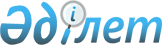 Об утверждении плана по управлению пастбищами и их использованию по Каракиянскому району на 2021 - 2022 годыРешение Каракиянского районного маслихата Мангистауской области от 24 декабря 2020 года № 46/463. Зарегистрировано Департаментом юстиции Мангистауской области 14 января 2021 года № 4428.
      В соответствии с Законами Республики Казахстан от 23 января 2001 года "О местном государственном управлении и самоуправлении в Республике Казахстан" и от 20 февраля 2017 года "О пастбищах", Каракиянский районный маслихат РЕШИЛ:
      1. Утвердить план по управлению пастбищами и их использованию по Каракиянскому району на 2021-2022 годы согласно приложению к настоящему решению.
      2. Контроль за исполнением настоящего решения возложить на постоянную комиссию Каракиянского районного маслихата по законности, депутатским полномочиям и социальным вопросам (Б.Куандык).
      3. Государственному учреждению "Аппарат Каракиянского районного маслихата" (руководитель аппарата Р.Ибраева) обеспечить государственную регистрацию настоящего решения в органах юстиции.
      4. Настоящее решение вступает в силу со дня государственной регистрации в органах юстиции и вводится в действие по истечении десяти календарных дней после дня его первого официального опубликования. План по управлению пастбищами и их использованию по Каракиянскому району на 2021-2022 годы
      Сноска. Приложение - в редакции решения Каракиянского районного маслихата Мангистауской области от 24.08.2021 № 7/51 (вводится в действие по истечении десяти календарных дней после дня его первого официального опубликования).
      1. Настоящий План по управлению пастбищами и их использованию по Каракиянскому району на 2021-2022 годы (далее - План) разработан в соответствии с Законами Республики Казахстан от 23 января 2001 года "О местном государственном управлении и самоуправлении в Республике Казахстан" и от 20 февраля 2017 года "О пастбищах", приказами Министра сельского хозяйства Республики Казахстан от 14 апреля 2015 года №3-3/332 "Об утверждении предельно допустимой нормы нагрузки на общую площадь пастбищ" (зарегистрирован в Реестре государственной регистрации нормативных правовых актов под №11064) и заместителя Премьер – Министра Республики Казахстан – Министра сельского хозяйства Республики Казахстан от 24 апреля 2017 года №173 "Об утверждении Правил рационального использования пастбищ" (зарегистрирован в Реестре государственной регистрации нормативных правовых актов под № 15090).
      2. План принят с учетом сведений о состоянии геоботанического обследования пастбищ, сведений о ветеринарно – санитарных объектах, данных о численности поголовья сельскохозяйственных животных с указанием их владельцев – пастбищепользователей, физических и (или) юридических лиц, данных о количестве гуртов, отар, табунов, сформированных по видам и половозрастным группам сельскохозяйственных животных, сведений о формировании поголовья сельскохозяйственных животных для выпаса на отгонных пастбищах, особенностей выпаса сельскохозяйственных животных на культурных и аридных пастбищах, сведений о сервитутах для прогона скота, иных данных, предоставленных государственными органами, физическими и (или) юридическими лицами.
      3. План по управлению пастбищами и их использованию принят в целях рационального использования пастбищ, устойчивого обеспечения потребности в кормах и предотвращения процессов деградации пастбищ.
      4. План содержит:
      1) схему (карту) расположения пастбищ на территории Каракиянского района в разрезе категорий земель, собственников земельных участков и землепользователей на основании правоустанавливающих документов, согласно приложению 1 к настоящему Плану;
      2) приемлемые схемы пастбищеоборотов на территории Каракиянского района, согласно приложению 2 к настоящему Плану;
      3) карту Каракиянского района с обозначением внешних и внутренних границ и площадей пастбищ, в том числе сезонных, объектов пастбищной инфраструктуры, согласно приложению 3 к настоящему Плану;
      4) схему доступа пастбищепользователей к водоисточникам (озерам, рекам, прудам, копаням, оросительным или обводнительным каналам, трубчатым или шахтным колодцам), составленную согласно норме потребления воды на территории Каракиянского района, согласно приложению 4 к настоящему Плану;
      5) схему перераспределения пастбищ для размещения поголовья сельскохозяйственных животных физических и (или) юридических лиц, у которых отсутствуют пастбища, и перемещения его на предоставляемые пастбища на территории Каракиянского района, согласно приложению 5 к настоящему Плану;
      6) схему размещения поголовья сельскохозяйственных животных на отгонных пастбищах физических и (или) юридических лиц, не обеспеченных пастбищами, расположенными при селах, сельских округах Каракиянского района, согласно приложению 6 к настоящему Плану;
      7) календарный график по использованию пастбищ, устанавливающий сезонные маршруты выпаса и передвижения сельскохозяйственных животных, согласно приложению 7 к настоящему Плану;
      7-1) карту с обозначением внешних и внутренних границ и площадей пастбищ, необходимых для удовлетворения нужд населения для выпаса сельскохозяйственных животных личного подворья, в зависимости от местных условий и особенностей.
      Сноска. Пункт 4 с изменением, внесенным решением маслихата Каракиянского района Мангистауской области от 12.04.2022 № 14/136 (вводится в действие по истечении десяти календарных дней после дня его первого официального опубликования).


      5. Каракиянский район расположен на южной части Мангистауской области. Рельеф земли района в основном равнинный, северо – восточная часть расположена на территории Устюрт. Здесь расположены все углубления Казахстана находящиеся ниже уровня моря. Зона землепользования расположена в сухой зоне. На большей части территории растут такие растения как полынь, верблюжья колючка, болотная трава и другие виды растений. Площадь естественной растительности для выпаса скота распределена по всей территории района.
      По административно – территориальному делению Каракиянский район состоит из 4 села (Курык, Жетыбай, Мунайшы, Сенек,) и 3 сельских округов (Болашак, Бостан, Куланды).
      6. Климат Каракиянского района континентальный. Каспийское море влияет только на климат прибрежного региона. В зимние месяцы средняя температура района составляет -5ᴼ-10ᴼС градусов по Цельсию, а в летние месяцы +25ᴼ +35ᴼС градусов. Зимой снег не лежит долго. Среднее количество осадков - 10-12 мм, а годовое - 100-150 мм. Погода в течение года ветреная.
      7. Поверхностные воды состоят из восточного склона Каспийского моря и летом отделенных из солончаковых водных рек (река Ашыагар в впадине Каракия) и соленного озера Карачек. В районе для водоснабжения сельского хозяйства используются подземные воды.
      8. Основной отраслью сельского хозяйства в районе является животноводство, растениеводство, выращивание бахчевых культур.
      9. Численность поголовья сельскохозяйственных животных на территории района составляет: 11 515 голов верблюдов, 2 496 голов крупного рогатого скота, 51 748 голов мелкого рогатого скота, 14 006 голов лошадей, 4 121 голов птицы.
      10. На территории района действует 1 скотомогильник и 7 ветеринарных пунктов.
      11. Общая площадь территории Каракиянского района - 6 429 700, 9 га (далее – га), в том числе пастбищные угодья – 5 012 636, 1 га.
      12. По категории земли подразделяются на:
      1) земли сельскохозяйственного назначения – 1 079 555,5 га;
      2) земли населенных пунктов – 372 315,3 га;
      3) земли промышленности, транспорта, связи, космической деятельности, обороны, национальной безопасности и иного несельскохозяйственного назначения – 63 039,9 га;
      4) земли особо охраняемых природных территорий, земли оздоровительного, рекреационного и историко–культурного назначения – 223 364,7 га;
      5) земли лесного фонда – 0 га;
      6) земли водного фонда – 825,83 га;
      7) земли запаса – 4 744 535,7 га.
      13. Для определения продуктивности пастбищ использовались данные геоботанических исследований. Средняя урожайность пастбищ в сухой массе составляет 1,5–2,0 центнеров/га. Запасные корма из скошенной травы и искусственной скошенной травы используются в период зимовки.
      14. Определение пастбищного потенциала, основано на данных о его производительности в пастбищный период. Ориентировочно для скота были получены следующие нормы кормов (в среднем для одного скота): крупно рогатый скот – 4 кг, мелко рогатый скот – 2 кг, лошадь и верблюд – 6 кг. Продолжительность пастбищного периода составляет 180-200 дней. В этом контексте, зная продуктивность пастбищ, объем потребности в кормах для животных за день, продолжительность пастбищного периода, можно определить емкость пастбищ.
      15. Особенности выпаса сельскохозяйственных животных на культурных и аридных пастбищах:
      календарный график по использованию пастбищ, устанавливающий сезонные маршруты выпаса и перегона сельскохозяйственных животных, а также продолжительность пастбищеоборота;
      почва зависит от климатической зоны, видов сельскохозяйственных животных, а также от пастбищного оборота;
      степной – 160-180 дней;
      пустынный – 160-180 дней.
      Продолжительность выпаса скота: минимальная для молочного крупного рогатого скота, максимальная для мясного крупного рогатого скота, овец, лошадей, верблюдов и зависит от глубины и плотности снежного покрова и других факторов.
      16. Сведения о сервитутах для перегона скота.
      Скотопрогонная трасса по Каракиянскому району - 130 км.
      Всего по району зарегистрировано 338 611,4 га пастбищных угодий. В том числе по селам Курык, Мунайшы, Болашак пастбищные угодья не требуют дополнительных пастбищных угодий в связи с их достаточностью. А по селам Жетыбай, Сенек, Бостан, Куланды требуется дополнительно 324 071,9 га пастбищных угодий. В том числе, в связи с наличием запаса земель района граничащего с селами Сенек, Бостан, Куланды имеется полная возможность для расширения пастбищных угодий.
      В связи с отсутствием запаса земель, граничащих с селом Жетыбай, нет возможности увеличить пастбищные угодья.
      Примечание: расшифровка аббревиатур: 
      га – гектар;
      кг – килограмм;
      км – километр;
      мм – миллиметр;
      С – показатель Цельсия.
      Сноска. Приложение 1 - в редакции решения Каракиянского районного маслихата Мангистауской области от 24.08.2021 № 7/51 (вводится в действие по истечении десяти календарных дней после дня его первого официального опубликования).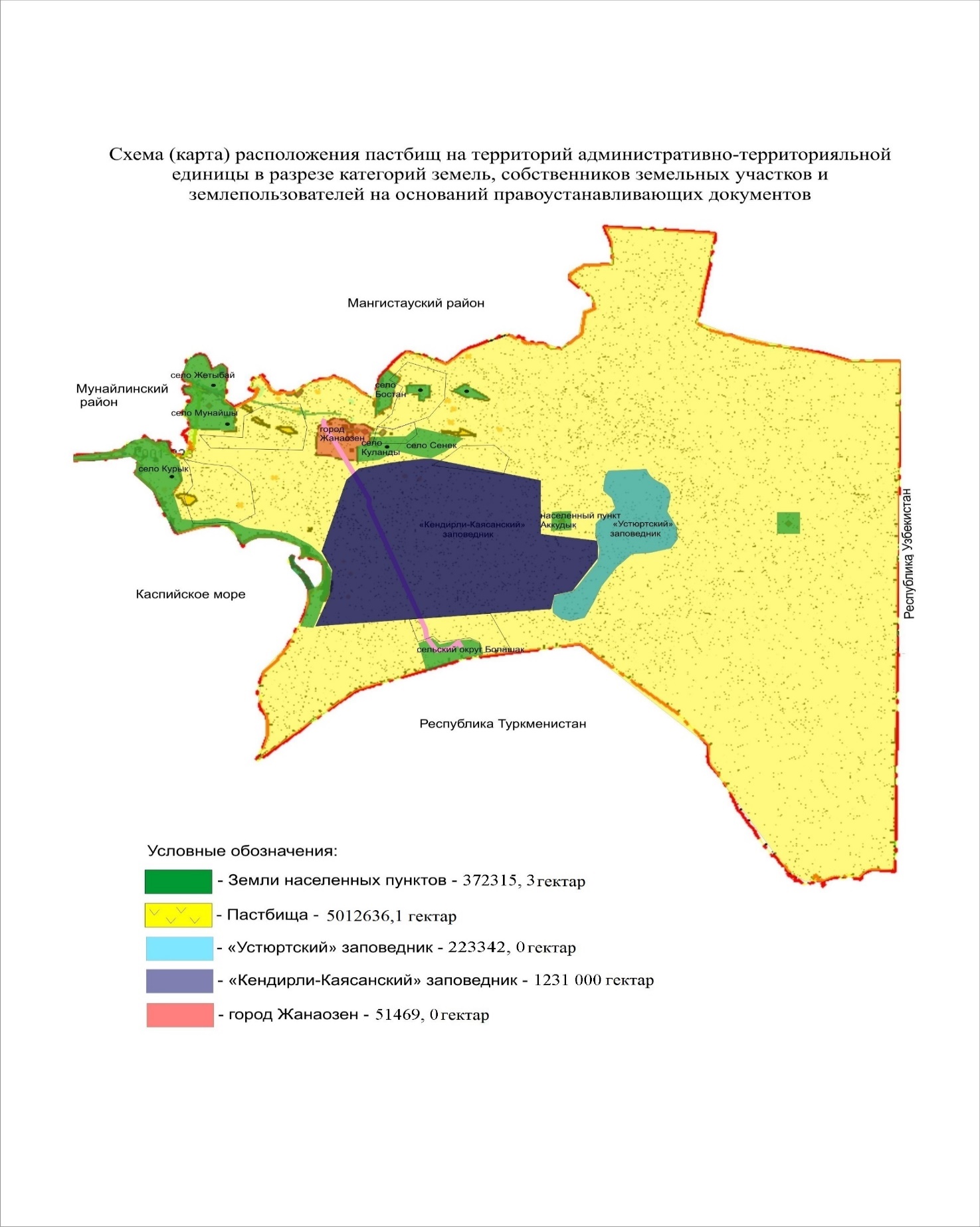 
      Сноска. Приложение 2 - в редакции решения Каракиянского районного маслихата Мангистауской области от 24.08.2021 № 7/51 (вводится в действие по истечении десяти календарных дней после дня его первого официального опубликования).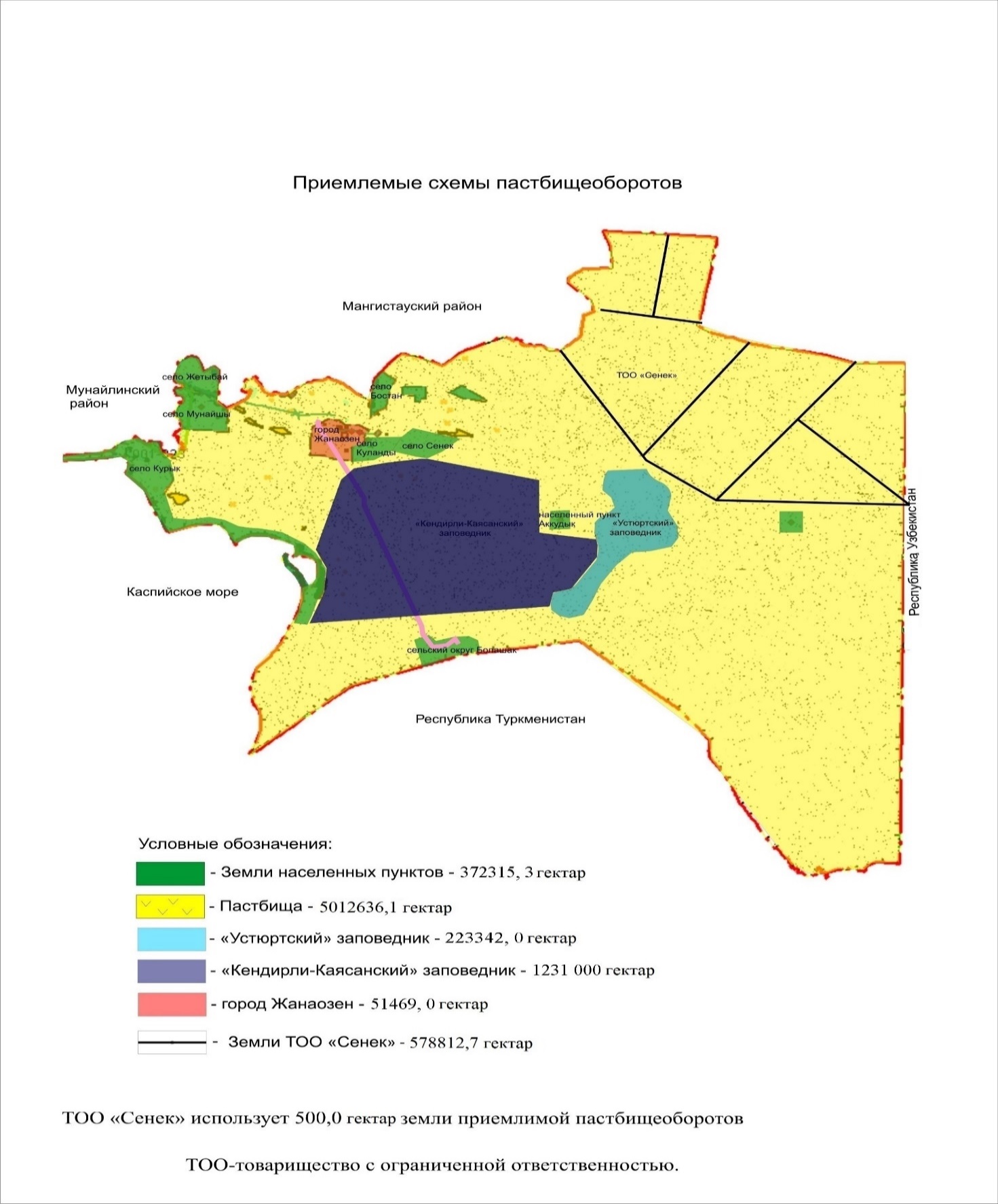 
      Сноска. Приложение 3 - в редакции решения Каракиянского районного маслихата Мангистауской области от 24.08.2021 № 7/51 (вводится в действие по истечении десяти календарных дней после дня его первого официального опубликования).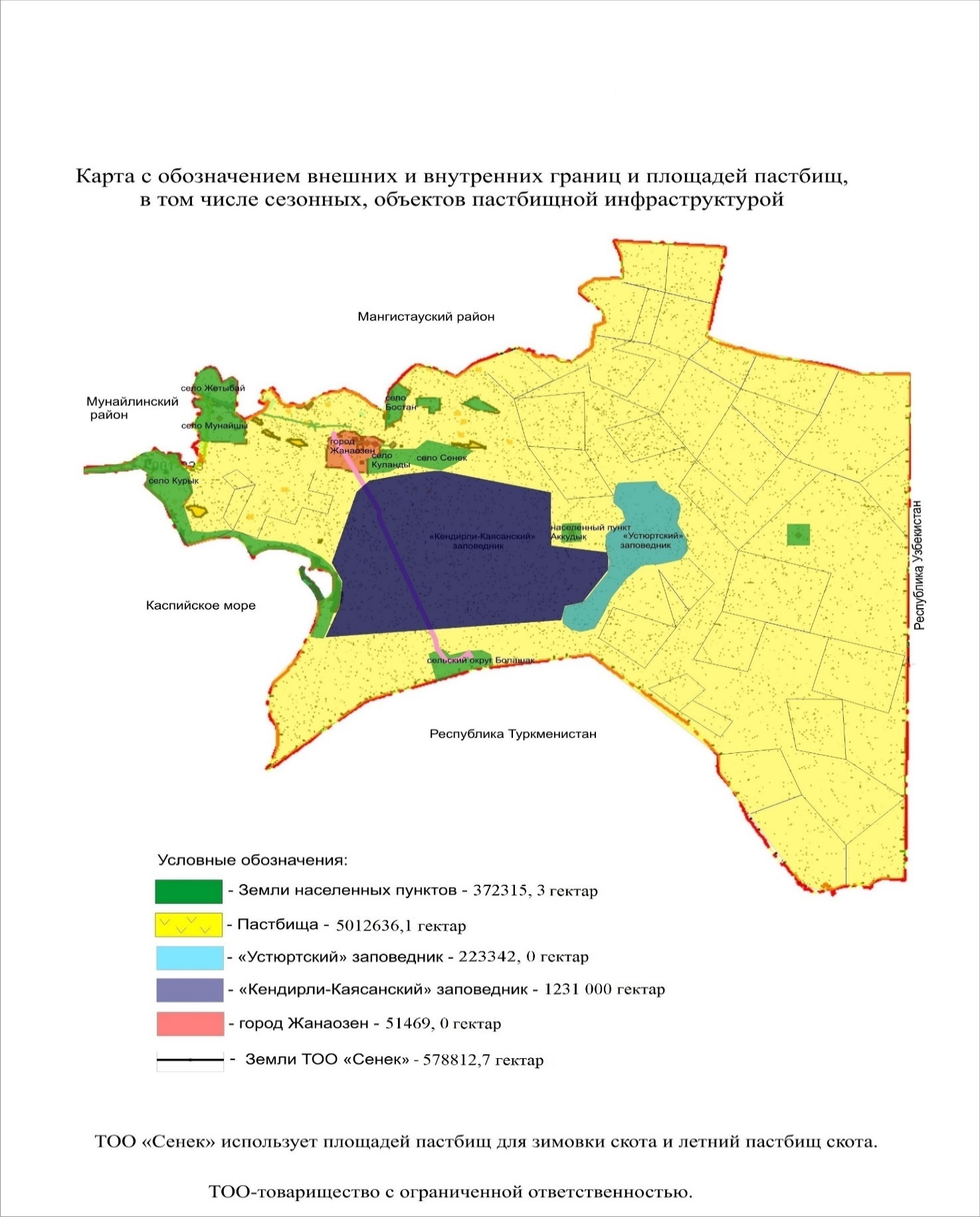 
      Сноска. Приложение 4 - в редакции решения Каракиянского районного маслихата Мангистауской области от 24.08.2021 № 7/51 (вводится в действие по истечении десяти календарных дней после дня его первого официального опубликования).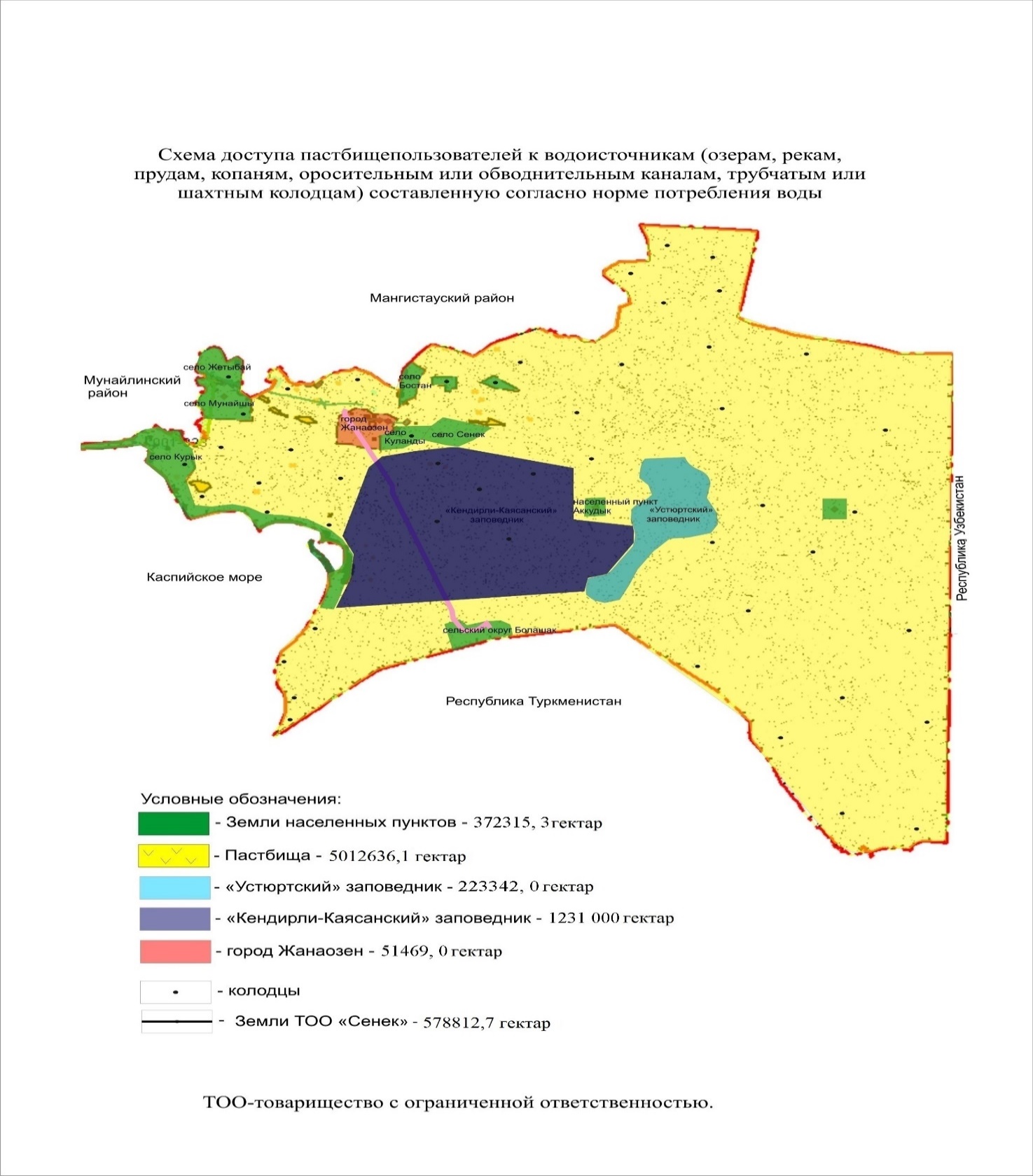 
      Сноска. Приложение 5 - в редакции решения Каракиянского районного маслихата Мангистауской области от 24.08.2021 № 7/51 (вводится в действие по истечении десяти календарных дней после дня его первого официального опубликования).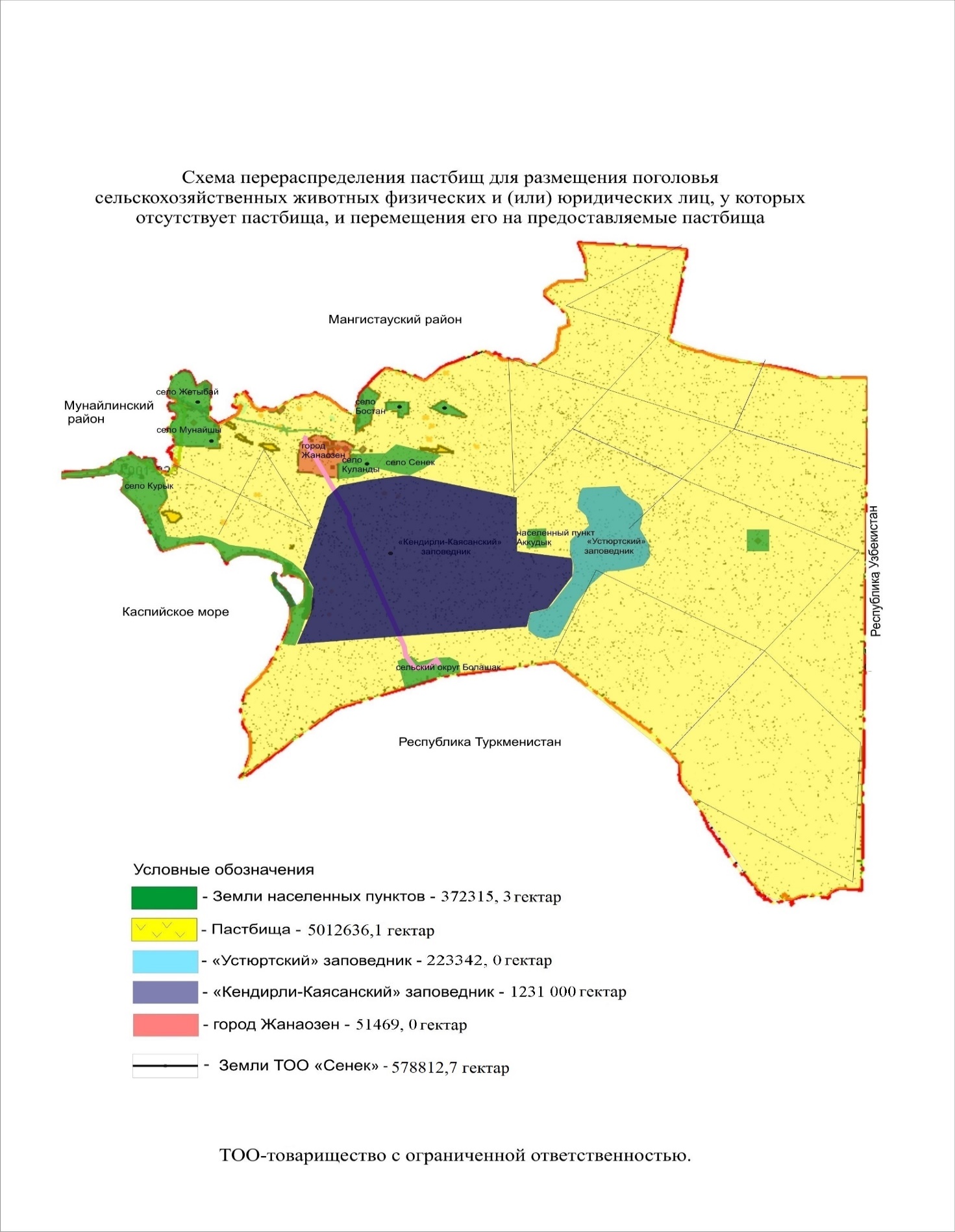 
      Сноска. Приложение 6 - в редакции решения Каракиянского районного маслихата Мангистауской области от 24.08.2021 № 7/51 (вводится в действие по истечении десяти календарных дней после дня его первого официального опубликования).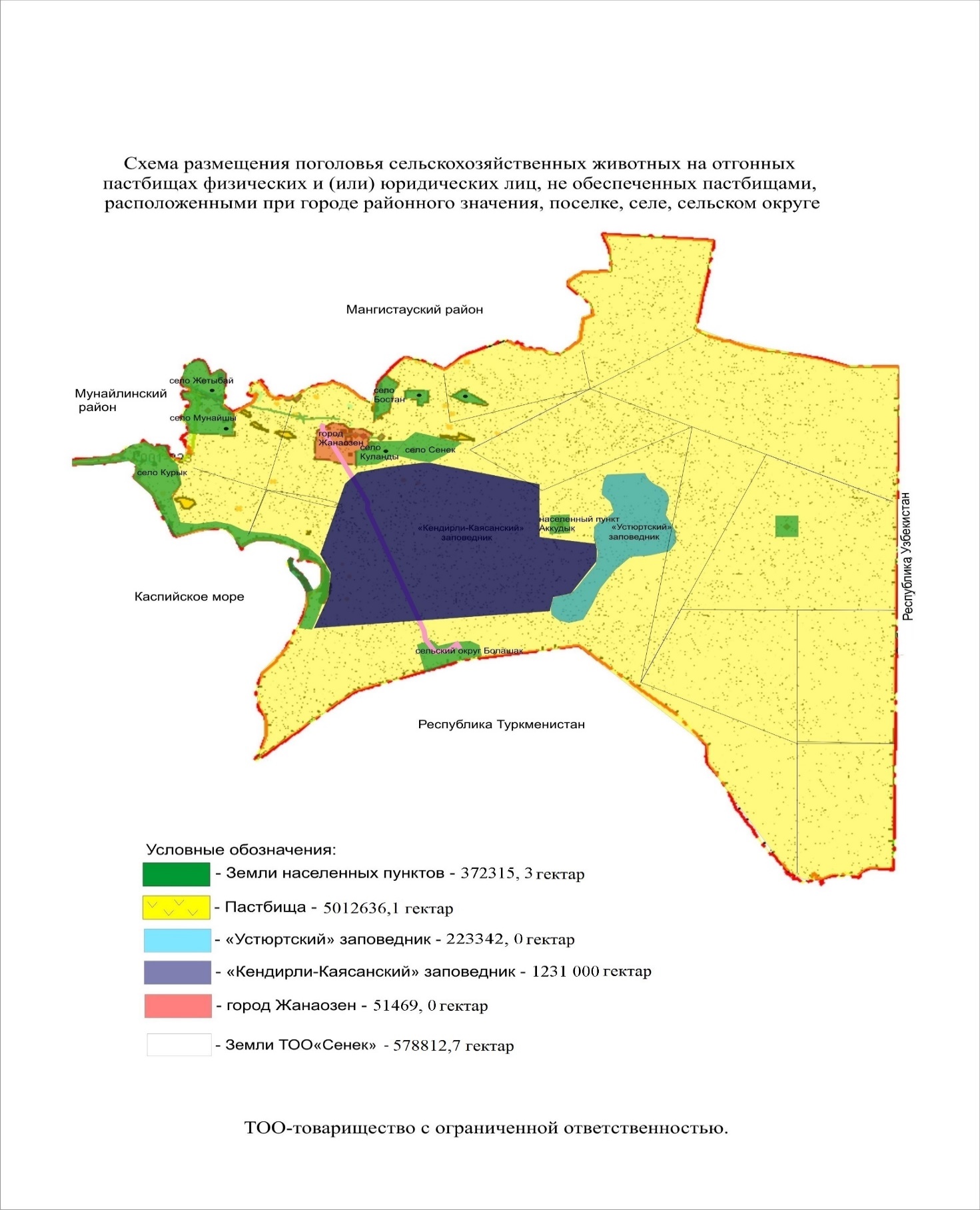  Календарный график по использованию пастбищ, устанавливающий сезонные маршруты выпаса и передвижения сельскохозяйственных животных
      Сноска. Приложение 7- в редакции решения Каракиянского районного маслихата Мангистауской области от 24.08.2021 № 7/51 (вводится в действие по истечении десяти календарных дней после дня его первого официального опубликования). Данные о количестве гуртов, отар, табунов, сформированных по видам и половозрастным группам сельскохозяйственных животных
      Сноска. Приложение 8 - в редакции решения Каракиянского районного маслихата Мангистауской области от 24.08.2021 № 7/51 (вводится в действие по истечении десяти календарных дней после дня его первого официального опубликования). Сведения о формировании поголовья сельскохозяйственных животных для выпаса на отгонных пастбищах
      Сноска. Приложение 9 - в редакции решения Каракиянского районного маслихата Мангистауской области от 24.08.2021 № 7/51 (вводится в действие по истечении десяти календарных дней после дня его первого официального опубликования).
					© 2012. РГП на ПХВ «Институт законодательства и правовой информации Республики Казахстан» Министерства юстиции Республики Казахстан
				
      Председатель сессии 

К.Буркитов

      Секретарь Каракиянского районного маслихата 

А. Мееров
Приложениек решению Каракиянского районногомаслихата от 24 декабря 2020 года№ 46/463Приложение 1к Плану по управлению пастбищами и ихиспользованию по Каракиянскомурайону на 2021-2022 годыПриложение 2к Плану по управлению пастбищами и ихиспользованию по Каракиянскомурайону на 2021-2022 годыПриложение 3к Плану по управлению пастбищами и ихиспользованию по Каракиянскомурайону на 2021-2022 годыПриложение 4к Плану по управлению пастбищами и ихиспользованию по Каракиянскомурайону на 2021-2022 годыПриложение 5к Плану по управлению пастбищами и ихиспользованию по Каракиянскомурайону на 2021-2022 годыПриложение 6к Плану по управлению пастбищами и ихиспользованию по Каракиянскомурайону на 2021-2022 годыПриложение 7к Плану по управлению пастбищами и ихиспользованию по Каракиянскомурайону на 2021-2022 годы
№
Наименование сел, сельских округов
Период выпаса на отдаленных пастбищах
Период возврата с отдаленных пастбищах
1
 село Курык
вторая половина марта
первая декада ноября
2
село Жетыбай
вторая половина марта
первая декада ноября
3
село Мунайшы
вторая половина марта
первая декада ноября
4
село Сенек
вторая половина марта
первая декада ноября
5
сельский округ Болашак
вторая половина марта
первая декада ноября
6
сельский округ Бостан
вторая половина марта
первая декада ноября
7
сельский округ Куланды
вторая половина марта
первая декада ноябряПриложение 8к Плану по управлению пастбищами и ихиспользованию по Каракиянскомурайону на 2021-2022 годы
№
Наименования сел, сельских округов
Количество стадо, отаров, табунов
Количество стадо, отаров, табунов
Количество стадо, отаров, табунов
Количество стадо, отаров, табунов
Количество стадо, отаров, табунов
№
Наименования сел, сельских округов
Крупный рогатый скот (табун)
Молодняк крупного рогатого скота
Лошади (гурт)
Мелкий рогатый скот (отар)
Примечание
1
село Курык
1
-
5
6
-
2
село Жетыбай
1
-
9
7
-
3
село Мунайшы
1
-
5
3
-
4
село Сенек
2
-
17
22
-
5
сельский округ Болашак
0
-
1
3
-
6
сельский округ Бостан
1
-
11
11
-
7
сельский округ Куланды
1
-
16
6
-
8
Итого
7
-
64
58
-Приложение 9к Плану по управлению пастбищами и ихиспользованию по Каракиянскомурайону на 2021-2022 годы
№
Наимено-вание сел, сельских округов
Земли населен-ных пунктов (гектар)
В том числе, для нужд населе-ния
Числен-ность поголовья
Площадь пастби-ща на одно поголо-вье (гектар)
Площадь пастбища на одно поголо-вье по нормати-ву (гектар)
Допол-нительно требую-щееся пастбище (гектар)
1
село Курык
158888,15
-
Крупный рогатый скот -264
12,0
3168,0
Не требуется
1
село Курык
158888,15
-
Мелкий рогатый скот -6383
2,4
15319,2
Не требуется
1
село Курык
158888,15
-
Верблюд-564
16,8
9475,2
Не требуется
1
село Курык
158888,15
-
Лошадь-678
14,4
9763,2
Не требуется
2
село Жетыбай
16946,2
-
Крупный рогатый скот -244
12,0
2928
45161,0
2
село Жетыбай
16946,2
-
Мелкий рогатый скот -6343
2,4
15223,2
45161,0
2
село Жетыбай
16946,2
-
Верблюд-1467
16,8
24645,6
45161,0
2
село Жетыбай
16946,2
-
Лошадь -1341
14,4
19310,4
45161,0
3
село Мунайшы
39470,4
-
Крупный рогатый скот -114
12,0
1368,0
Не требуется
3
село Мунайшы
39470,4
-
Мелкий рогатый скот -4327
2,4
10384,8
Не требуется
3
село Мунайшы
39470,4
-
Верблюд -893
16,8
15002,4
Не требуется
3
село Мунайшы
39470,4
-
Лошадь -821
14,4
11822,4
Не требуется
4
село Сенек
43547,0
-
Крупный рогатый скот -999
12,0
11988,0
115491,4
4
село Сенек
43547,0
-
Мелкий рогатый скот -15764
2,4
37833,6
115491,4
4
село Сенек
43547,0
-
Верблюд -3195
16,8
53676,0
115491,4
4
село Сенек
43547,0
-
Лошадь -3857
14,4
55540,8
115491,4
5
сельский округ Болашак
14276,76
-
Крупный рогатый скот -79
12,0
948,0
Не требуется
5
сельский округ Болашак
14276,76
-
Мелкий рогатый скот -145
2,4
348,0
Не требуется
5
сельский округ Болашак
14276,76
-
Верблюд -4
16,8
67,2
Не требуется
5
сельский округ Болашак
14276,76
-
Лошадь -39
14,4
561,6
Не требуется
6
сельский округ Бостан
37394,9
-
Крупный рогатый скот -552
12,0
4416,0
68190,7
6
сельский округ Бостан
37394,9
-
Мелкий рогатый скот -12688
2,4
26940,0
68190,7
6
сельский округ Бостан
37394,9
-
Верблюд -2890
16,8
43125,6
68190,7
6
сельский округ Бостан
37394,9
-
Лошадь 2845
14,4
31104,0
68190,7
7
сельский округ Куланды
28088
-
Крупный рогатый скот -244
12,0
2928
95228,8
7
сельский округ Куланды
28088
-
Мелкий рогатый скот -6098
2,4
14635,2
95228,8
7
сельский округ Куланды
28088
-
Верблюд -2502
16,8
42033,6
95228,8
7
сельский округ Куланды
28088
-
Лошадь -4425
14,4
63720,0
95228,8